Češi: premianti žlutých kontejnerů?Pravda o třídění odpadu_______________________________________________________Se spolužáky vytvořte malou sbírku obalů, které produkujete. Ideálně nasbírejte alespoň 20 různých obalů, aby bylo z čeho vybírat. Pro zjednodušení identifikace použité suroviny upřednostněte obaly, které ji prostřednictvím recyklačních kódů jasně identifikují.Zakroužkujte materiál, jehož recyklace je nejsložitější.kovy		papír		plast		skloCo to jsou vlastně plasty? Z čeho se vyrábějí?………………………………………………………………………………………………………………………………………………………………………………………………………………………………………………………………………………………………………………………………………………………………Vypište si všechny materiály, které tvoří vaši sbírku. Najdete je podle zkratek nebo čísel uvedených v trojúhelníkovém recyklačním symbolu, který je vytištěn obvykle na okraji či ve spodní části obalu. S vyluštěním značek nebo kódů pomůže internet. Který materiál je nejčastější?………………………………………………………………………………………………………………………………………………………………………………………………………………………………………………………………………………………………………………………………………………………………O které obaly z vaší sbírky mají sekundární zpracovatelé plastů zájem?………………………………………………………………………………………………………………….…Které z nich naopak podle informací z videa projdou třídičkou a pokračují do spalovny? Uveďte buď název plastu, nebo přímo typ výrobku.…………………………………………………………………………………………………………………….Jak se jmenuje firma, která v České republice organizuje a platí třídění obalů?……………………………………………………………………………………………………………………Každý výrobce obalů v ČR musí podle zákona zajistit, že se každý obal uvedený na trh po použití sebere a využije. Jakým způsobem výrobci obalů tento požadavek plní? Doplň do textu:Firmě EKO-KOM platí výrobci a dovozci obalů __________Kč za každých _______kg plastu, které v ČR prodají – například v podobě kelímku, ve němž si koupíme jogurt, nebo folie, do níž jsou na paletě zabalené nové koupelnové dlaždice. EKO-KOM následně posílá peníze (komu?) __________ za to, že sběr tříděného odpadu organizují. Obce přistaví barevné kontejnery na plast, papír, sklo a kovy a zajistí si __________, která odpad odveze. EKO-KOM obcím zaplatí jednak 23 Kč za každého __________ obce a další peníze podle toho, kolik _____________________________.Jaká firma se zabývá svozem odpadu ve vaší obci?………………………………………………………………………………………………………………….…Pro hlubší vhled do problematiky můžete jako nepovinný úkol na internetu najít plán odpadového hospodářství vaší obce a zjistit, jak nákladné odpadové hospodářství je, jakou část celkového komunálního odpadu se daří separovat a kolik peněz doplácí na hospodaření s odpady sami občané. Tyto informace by měl být schopen poskytnout i příslušný pracovník obecního či městského úřadu.Které výrobky uvádí pořad jako příklady skutečných výrobků z plastového recyklátu?…………………………………………………………………………………………………………………….Velká většina tříděných plastů se tedy v České republice znovuvyužití v podobě nových výrobků z recyklátu nedočká. Plastový odpad, o nějž výrobci nemají zájem, se u nás využívá pro výrobu (doplňte slova palivo, tepelná, elektrická ve správném tvaru):_______________ energie pro systémy centrálního zásobování tepla velkých měst_______________ energie _______________ pro cementárny  Co jsem se touto aktivitou naučil/a:………………………………………………………………………………………………………………………………………………………………………………………………………………………………………………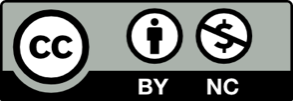 